Publicado en Madrid el 23/01/2018 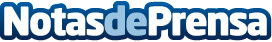 El interés del sector hotelero español por las soluciones del Revenue Management se confirma en Fitur'18IDeas Revenue Solutions ha cerrado la asistencia, por primera vez, a FITUR 2018, con unos excelentes resultados. Tanto en lo que se refiere al número de reuniones comerciales que se han mantenido durante la Feria, con las agendas de todo el equipo comercial completas. Como con la estupenda acogida de los nuevos productos que se han presentado durante Fitur 2018, encabezados por Smart Space by IDeaS, la nueva solución tecnológica de Revenue Management especializada en Reuniones y EventosDatos de contacto:Oak Power PRNota de prensa publicada en: https://www.notasdeprensa.es/el-interes-del-sector-hotelero-espanol-por-las_1 Categorias: Turismo E-Commerce Restauración http://www.notasdeprensa.es